FORSLAG TIL VALGPROGRAM FOR PDK VIKEN 2019-2023Partiet De Kristne er et verdikonservativt parti, som bygger sin politikk på de norske og vestlige kristne samfunnsverdier. Dette går frem i all vår politikk, uansett samfunnsområde. Partiet De Kristne er avklart borgerlig parti, når det kommer til hvilke partier PDK ønsker å inngå forpliktende samarbeid med. Partiet De Kristne i Norge, har fire hovedpilarer som er meget viktig for partiet å få gjennomført. Disse fire hovedområdene er:Et sterkt vern om familien, oppvekst og det ufødte livTrygghet og frihet for enkeltmennesket innenfor ethvert aspekt av livetRedusering av skatter, avgifter- og offentlig byråkratiEt sterkt vern av nasjonalstaten og norske samfunnsverdier (anti-globalisme) som f.eks. en sterk motstand av EU/EØS Partiet De Kristne vil arbeide for å disse verdiene gjennomført i vår nye region / fylke – Viken. Partiet De Kristne i Viken vil i så måte fremheve følgende samfunnsområder og verdier, som våre folkevalgte vil arbeide hardt for å få gjennomført.  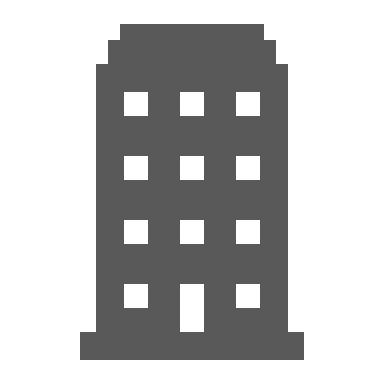 Fylkeskommunal forvaltningPDK vil arbeide for:Som overordnet politikk, at fylkeskommunen blir lagt ned, og at Norge får 2 offentlige forvaltningsledd; stat og kommuneEn mest mulig effektivisering av fylkeskommunen etter en gjennomgang av fylkeskommunens store byråkrati, herunder også diverse saksbehandlingstidÅ sikre full åpenhet og debatt rundt fylkespolitikernes lønn- og godtgjøringerÅ sørge for at fylkeskommunen i størst grad sikrer norske interesser i alle aspekter av samfunnet i hele Viken-regionen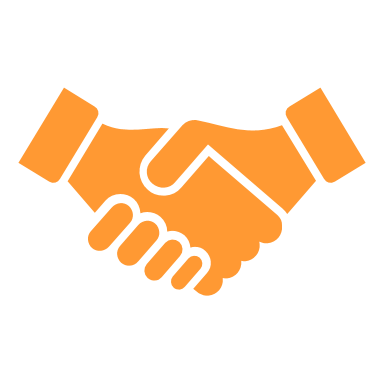 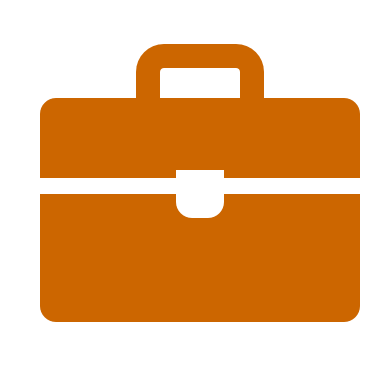 Industri og næringslivPDK vil arbeide for:At markedsøkonomien fremdeles skal være bærebjelken innen økonomienForutsigbare og gode rammebetingelser for eksisterende industri- og næringsliv, spesielt konkurranseutsatt næring i hele Viken-områdetLegge mer politisk til rette for etablering av nye bedrifter og næring i hele Viken-regionenHa gode insitamenter og rammebetingelser for gründere innen grønne og ny-teknologiske bedrifter og næringEt fleksibelt og inkluderende arbeidsliv ved økt støtte til IA-bedrifteneAt NAV i Viken i mye større grad, skal følge det arbeidsmarkedet hele tiden etterspør av kandidater, i forhold til kurs for den enkelte arbeidssøker, utplasseringer med statlig tiltaksmidler for den enkelte, og bruken av lønnsmidler for små og nystartede gründerbedrifterÅ arbeide for å endre reglene i NAV når det gjelder bruken av lønnsmidler. Små gründer-bedrifter, med svak likviditet i en oppstartsfase, skal kunne få lønnstilskuddet «up front» i stedet for å få det refundert 3 måneder i etterkant Å oppmuntre til dannelsen av et etablererforum for Viken Landbruk, fiskeri og matproduksjon 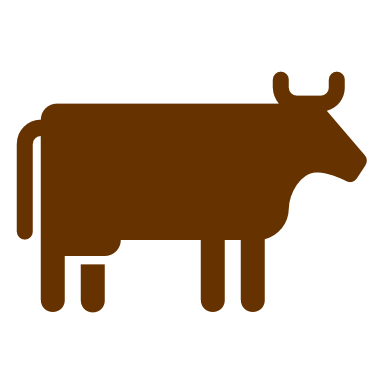 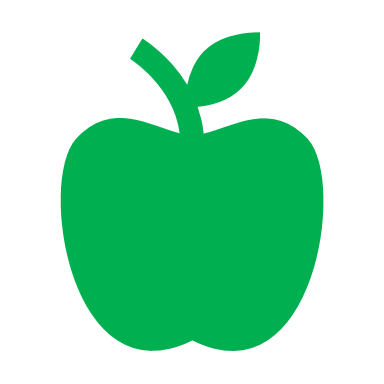 PDK vil arbeide for:Et totalvern av all dyrkbar matjord, samt se på muligheten for å øke arealet av dyrkbar mark i hele Viken-regionenÅ etablere beredskapslager for korn og grønnsaker i Viken-regionenFortsette og øke fokuset på rensing av sjøvannet i Oslofjorden for å sikre en renere og bedre fisk- og sjømatsproduksjon Styrke Mattilsynets muligheter til å avdekke uheldige forhold innen landbruket, og for å styrke matsikkerheten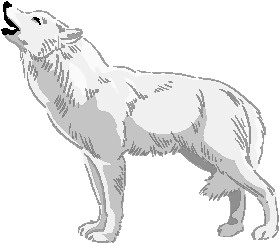 Rovdyrforvaltning			PDK vil arbeide for:Å støtte regjeringen Solbergs rovdyrforvaltning med en forsvarlig forvaltning av Ulv, Gaupe, Bjørn og Djerv bestander, dvs. å ta ut dyr som enten øker regjeringens vedtatte bestand-tall, eller når rovdyr streifer i befolkede områder. Utover dette, ønsker PDK å fastholde retten til nødverge, dersom liv og helse står på spill for enten mennesker eller husdyr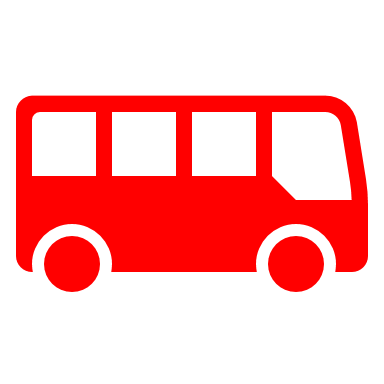 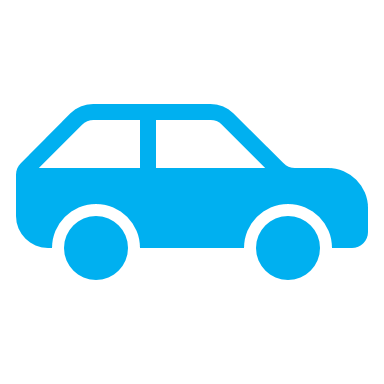 SamferdselPDK vil arbeide for:At ingen veier i Viken skal finansieres av bompenger, og at de bomstasjoner som allerede er knyttet til fylkesveier, skal nedlegges umiddelbartÅ bruke betydelig mer av avgiftsnivået til økt vedlikehold av veinettet for god kjørestand og økt trafikksikkerhet på fylkesveieneÅ øke satsingen på kollektivtransport i hele Viken-området fra omkringliggende byer og tettsteder inn til Oslo, innad i de større byene, og fra byene til de mindre tettstedeneEnten tunell- eller broløsning for Riksvei 19 (fergetrafikken Moss-Horten)Kollektivfelt på FV120 fra Fjerdingby til Lillestrøm.
Planskilt kryss som erstatning for dagens rundkjøring i krysset RV159 og FV120 ved Rælingstunnelen.
Ny tunnel mellom Rælingen og Lørenskog.
Gang- og sykkelvei langs FV120 mellom Ulleråsen og Flateby.Arbeide for en forsering av jernbaneutbyggingen på Follo- og ØstfoldbanenArbeide for sømløse løsninger innen kollektivtransport, med godt rabatterte billetter Å være en politisk pådriver for å få gjenåpnet Moss Lufthavn Rygge for å avhjelpe trafikktettheten fra sørøst-landet til Gardermoen. For å få flyselskaper til å bli interessert i Moss Lufthavn Rygge igjen, vil PDK arbeide for å fjerne flyseteavgiften som virker som en hemmende faktor for en slik interesse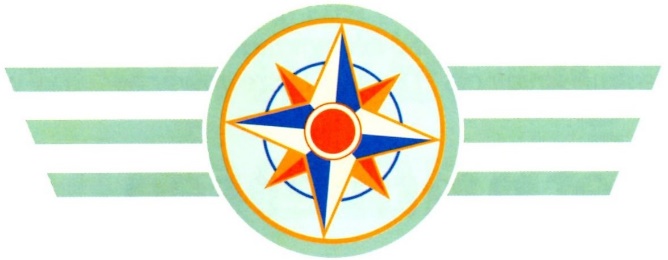 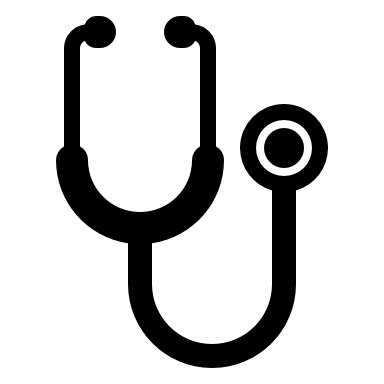 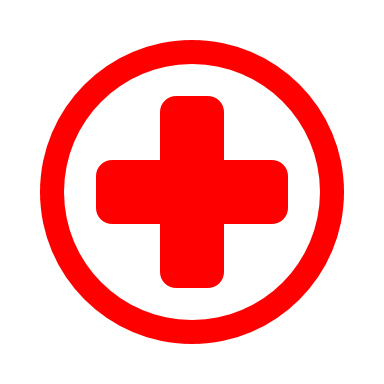 Helse og omsorgPDK vil arbeide for:En full og kritisk gjennomgang med tanke på en bedre kvalitetssikring av helsetjenestene i de regionale helseforetakene i ved de store sykehusene i VikenAt de regionale helseforetakene betydelig skal øke sin fokus og innsats på forebyggende helsearbeid i samarbeid med de kommunale helsetjenestene, bl.a. ved å ansette 6 nye samarbeidskoordinatorer – 2 i hvert opprinnelige fylke i Viken-områdetEt økt samarbeid og et bedre samarbeid mellom de regionale helseforetakene og private helsebehandlingsinstitusjoner innen både fysisk og psykisk helse. Bedre og mer forutsigbare anbudsregler At pasientombudstjenesten økes i kapasitetAt det må ansettes flere leger, sykepleiere og helsefagarbeidere i alle sykehus i VikenEt raskere tempo i utbyggingen av akuttmottaket på Sykehuset Østfold Kalnes, etter at Vestby nå hører til herEn kraftig satsing på psykisk helsevern innen de regionale helseforetakene med økt døgnkapasitet og bemanning i alle behandlingsleddEn økning i det polikliniske tilbudet innen psykisk helsevern også i samarbeid med private tilbydere av slike tjenesterEn betydelig satsing på de regionale helseforetakenes ACT-tjenesteAt de regionale helseforetakene i mye større grad må tenke en helhetlig behandlingskjede for rusmiddelmisbrukere etter prinsippet «fra skaderedusering til ettervern»At rusmiddelavhengighetsbehandling skal følge prinsippet om «fritt brukervalg» hvor finansieringen følger pasienten uansett behandlingsform. En ensartet behandlingsform, passer ikke nødvendigvis for alle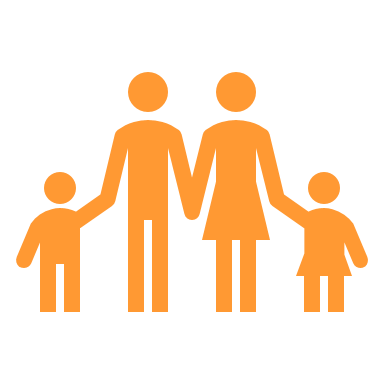 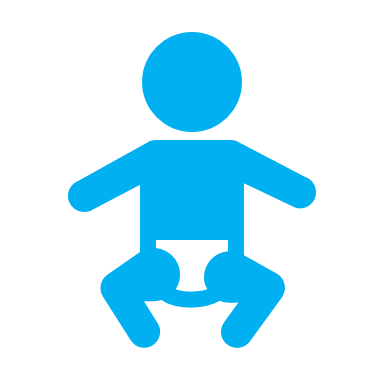 Familie og oppvekstPDK vil arbeide for:En gjennomgang av BUFetat og en kvalitetssikring av alle overtakelsessaker Å pålegge barnevernet i betydelig større grad, å bruke hjelpetiltak i hjemmet før man beslutter å ta barna ut med overtakelsesdommer og ut i fosterhjemEn betydelig økt fokus på opplæring av foreldre som sliter med denne viktige rollen med tanke på å forebygge større problemerFamilievernkontorene må få økte midler til all slags forebyggende tiltak i hjemmet til familier med problemer